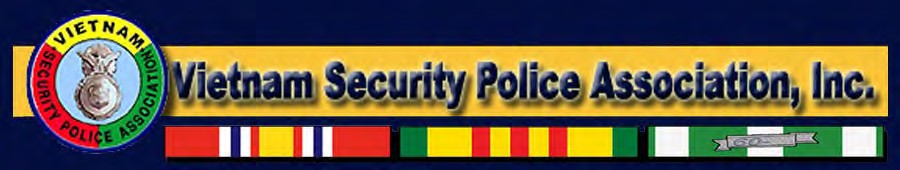 © 1995-2023 by Vietnam Security Police Association, Inc. (USAF); incorporated as a 501©(19) Tax Exempt (non-profit) Veteran’s Organization. All Rights Reserved.Vietnam Security Police Association Membership ApplicationPlease PRINT or TYPE clearly and carefully	TODAY’S DATE: 	All information that you include will be shared with other VSPA members.List the names and addresses of SP’s you have kept in contact with, and those you want to contact.VSPA does not give or sell your information. Ever. Your personal information (address, email, phone numbers, spouse’s name), are not released without contacting you to see if you want contact with requestor.Name 	Last /First	Middle Initial	(Nickname or preferred name)Address 	 	Street (or P.O. Box)	City	State	Zip CodeBest Phone #: 	 email: 	 Birthdate: 	(With area code)	(Please print e-mail address very clearly!)Occupation 		Spouse’s Name (Sisterhood):	 (Or, Retired)Dates of USAF Service: from: 	 (Month/Year) to: 	Highest Rank: 	 NCO: 	 Officer: 	1st Tour/TDY, Vietnam/Thailand: Date from: 	 (Month/Year) to:	Base(s): 	Squadron(s): 	2nd Tour/TDY, Vietnam or Thailand: from: 	 (Month/Year) to:	Base(s): 	Squadron(s): 	AIR BASE DEFENSE (APS/SPS): Check Boxes applicable.[ ] Flightline; [ ] QRT; [ ] Heavy Weapons; [ ] Perimeter (Bunkers, Gates, Towers).[ ] Outside-wire; [ ] Other Duty: 	.SPECIAL DUTY[ ] K-9 Handler: (Name(s) SEA MWDs: 	Tattoo(s) Numbers: 		. [ ] Safeside; [ ] LE; [ ] Augmentee (Your MOS Squadron): 	;[ ] CSC: 	 [ ] Mailroom: [ ] 	;[ ] PNS (Procurer of Needed /Unavailable Supplies): 		.AWARDS & MEDALS (Noted on DD-214): 	;[ ] Medal of Honor; [ ] Air Force Defense Distinguished Service Medal; [ ] Air Force Distinguished Service Medal; [ ] Silver Star Medal; [ ] Legion of Merit [ ]; Distinguished Flying Cross ; [ ] Airman’s Medal; [ ] Bronze w/V, or [ ] Bronze Star (w/Meritorious Service); [ ] Purple Heart; [ ] Meritorious Service Award; [ ] Air Force Commendation Medal; [ ] Air Force Presidential Unit Citation.Please use another piece of paper to list other tours, specialties, dogs, etc. as necessary.Where did you learn about VSPA? (Check Box or write in)[ ] VSPA Website	[ ]	Publication	[ ] Another SP	[ ] Reunion	[ ] FlyerAPPLICANTSMembership will not be Finalized until VSPA receives your DD-214 copy, Application Form, and related check payable to VSPA:complete this application,mail it with a copy of your DD Form 214 (Certificate of Discharge) showing discharge under honorable conditions and service in Vietnam or Thailand with an Vietnam Service Medal (AP, SP or Augmentee), to the address below. Remove, redact, or black-out) your Social Security Account Number (SSAN) from the DD-214. If you are not sure about any aspect of your documentation, contact VSPA’s Membership Chair for assistance; andWhen you apply, include a check or money order made out to VSPA for $15 annual dues, or the sliding-scale Life Membership fee as follows:Life Membership fees vary with your age:Age 51-60,  $160 ~ 61-70,  $130 ~ 71-80,  $90 ~81  or over, $55.Questions or thoughts? Can’t find your DD-214? Contact Medmbership Chairman: Paul Shave, email paul_shave@hotmail.com, or phone 505-400-1696.Mail this Application with Dues fee Check to:Paul Shave, 2909 Sol De Vida NW, Albuquerque, NM 87120